ZARZĄDZENIE NR  8/2020DYREKTORA PRZEDSZKOLA PUBLICZNEGO NR 10 w CZELADZI z dnia   13 maja 2020 rokuw sprawie wprowadzenia w przedszkolu Procedury zapewnienia bezpieczeństwa w związku 
z wystąpieniem COVID-19 Na podstawie art. 68 ust. 1 pkt 6 ustawy z dnia 14 grudnia 2016 r. Prawo oświatowe (Dz. U. z 2019 r. poz. 1148 z późn. zm.) zarządza się, co następuje:§ 1.Wprowadzam w Przedszkolu Publicznym nr 10 im. Przyjaciół Bajek Disneya w Czeladzi Procedury zapewnienia bezpieczeństwa w związku z wystąpieniem COVID-19, który stanowi załącznik do niniejszego zarządzenia.§ 2.Zobowiązuję wszystkich pracowników przedszkola do zapoznania się z Procedurami w terminie 2 dni od ich wprowadzenia oraz ich przestrzegania i stosowania.§ 3.Zarządzenie wchodzi w życie z dniem podpisania______________________Podpis DyrektoraProcedury zapewnienia bezpieczeństwa w PRZEDSZKOLU PUBLICZNYM NR 10 w CZELADZIw związku z wystąpieniem COVID-19Na podstawie wytycznych ministra właściwego do spraw zdrowia, Głównego Inspektora Sanitarnego oraz ministra właściwego do spraw oświaty i wychowaniaW celu zapewnienia bezpieczeństwa w przedszkolu i ochrony przed rozprzestrzenianiem się COVID-19 w okresie ograniczonego funkcjonowania przedszkoli w PRZEDSZKOLU obowiązują specjalne Procedury bezpieczeństwa.Za zapewnienie bezpieczeństwa i higienicznych warunków pobytu w PRZEDSZKOLU PUBLICZNYM NR 10 w CZELADZI, zwanego dalej przedszkolem lub placówką, odpowiada Dyrektor PRZEDSZKOLA PUBLICZNEGO NR 10 w CZELADZI, zwany dalej Dyrektorem.W przedszkolu stosuje się wytyczne ministra właściwego do spraw zdrowia, Głównego Inspektora Sanitarnego oraz ministra właściwego do spraw oświaty i wychowania udostępnione na stronie urzędu obsługującego ministra właściwego do spraw oświaty i wychowania.Przedszkole pracuje w godzinach od 6.00 do 17.00Liczba dzieci w jednej grupie przedszkolnej może maksymalnie wynosić 12 (po ustaleniu z organem prowadzącym maksymalnie do 12 dzieci plus 2 po uzgodnieniu z organem prowadzącym , przy czym minimalna przestrzeń do wypoczynku, zabawy i zajęć dla dzieci nie może być mniejsza nić 4 m2 na 1 dziecko i opiekuna, powierzchnię każdej Sali wylicza się z uwzględnieniem mebli oraz innych sprzętów znajdujących się w niej – zalecenia GIS).Do przedszkola nie będą wpuszczani: dzieci oraz pracownicy z objawami chorobowymi wskazującymi na infekcję.  Po wejściu do budynku przedszkola każdemu pracownikowi oraz dziecku mierzona jest temperatura bezdotykowym termometrem. Pomiaru dokonuje wyznaczony przez dyrektora pracownik przedszkola.W przedszkolu dzieci ani pracownicy nie muszą zakrywać ust i nosa (nie chodzą w maseczkach), jeżeli nie jest tak wskazane w przepisach prawa lub wytycznych ministra właściwego do spraw zdrowia bądź Głównego Inspektora Sanitarnego a także w niniejszych Procedurach.Na czas pracy przedszkola, drzwi wejściowe do budynku przedszkola są zamykane.Na drzwiach przedszkola oraz na tablicy informacyjnej znajdują się numery telefonów do organu prowadzącego, stacji sanitarno-epidemiologicznej oraz służb medycznych, z którymi należy się skontaktować w przypadku stwierdzenia objawów chorobowych u osoby znajdującej się na terenie placówki.Dyrektor we współpracy z organem prowadzącym przedszkole zapewnia:Sprzęt, środki czystości i do dezynfekcji, które zapewnią bezpieczne korzystanie z pomieszczeń przedszkola, placu zabawa oraz sprzętów, zabawek znajdujących się w przedszkolu;Płyn do dezynfekcji rąk - przy wejściu do budynku, na korytarzu oraz w miejscu przygotowywania posiłków, a także środki ochrony osobistej, w tym rękawiczki, maseczki ochronne dla pracowników odbierający rzeczy, produkty od dostawców zewnętrznych oraz personelu sprzątającego;Plakaty z zasadami prawidłowego mycia rąk w pomieszczeniach sanitarno-higienicznych oraz instrukcje dotyczące prawidłowego mycia rąk przy dozownikach z płynem;Pomieszczenie do izolacji osoby, u której stwierdzono objawy chorobowe, zaopatrzone w maseczki, rękawiczki i przyłbicę oraz płyn do dezynfekcji rąk (przed wejściem do pomieszczenia);Dyrektor przekazuje pełną informację dotyczącą stosowanych metod zapewniania bezpieczeństwa i procedur postępowania na wypadek podejrzenia zakażenia wszystkim pracownikom jak i rodzicom.Dyrektor:nadzoruje prace porządkowe wykonywane przez pracowników przedszkola zgodnie z powierzonymi im obowiązkami;dba o tym by w salach, w których spędzają czas dzieci nie było zabawek, przedmiotów, których nie da się skutecznie zdezynfekować;prowadzi komunikację z rodzicami dotyczącą bezpieczeństwa dzieci w placówce;kontaktuje się z rodzicem/rodzicami/opiekunem prawnym/opiekunami prawnymi – telefonicznie, w przypadku stwierdzenia podejrzenia choroby u ich dziecka;informuje organ prowadzący o zaistnieniu podejrzenia choroby u dziecka, pracownika;współpracuje ze służbami sanitarnymi;instruuje pracowników o sposobie stosowania procedury postępowania na wypadek podejrzenia zakażenia;zapewnia taką organizację, która uniemożliwi stykania się ze sobą poszczególnych grup dzieci, a dana grupa będzie przebywać w wyznaczonej, stałej sali, zaś grupą będą się opiekowali Ci sami opiekunowie;informuje rodziców o obowiązujących w przedszkolu procedurach postępowania na wypadek podejrzenia zakażenia za pomocą poczty elektronicznej.Każdy pracownik placówki zobowiązany jest:Stosować zasady profilaktyki zdrowotnej:Regularnego mycia rąk przez 30 sekund mydłem i wodą lub środkiem dezynfekującym zgodnie z instrukcją zamieszczoną w pomieszczeniach sanitarno-higienicznych,Kasłania, kichania w jednorazową chusteczkę lub wewnętrzną stronę łokcia,Unikania kontaktu z osobami, które źle się czują;Dezynfekować ręce niezwłocznie po wejściu do budynku placówki;Informować dyrektora lub osobę go zastępującą o wszelkich objawach chorobowych dzieci;Postępować zgodnie z zapisami wprowadzonymi Procedurami bezpieczeństwa;Zachowywać dystans między sobą – minimum 1,5 m.Pracownicy kuchni nie mogą mieć kontaktu z dziećmi , wychowawcami, pracownikami obsługi.Osoby sprzątające w placówce po każdym dniu myją i/lub dezynfekują:Ciągi komunikacyjne – myją;Poręcze, włączniki światła, klamki, uchwyty, poręcze krzeseł, siedziska i oparcia krzeseł, blaty stołów, z których korzystają dzieci i nauczyciele, drzwi wejściowe do placówki, zabawki, szafki w szatni (powierzchnie płaskie), kurki przy kranach – myją i dezynfekują;Wietrzą pomieszczenia, w których odbyła się dezynfekcja, tak aby nie narażać dzieci ani innych pracowników na wdychanie oparów;Myją i dezynfekują ręce po każdej czynności związanej ze sprzątaniem, myciem, itd.;Pracują w rękawiczkach.Wychowawcy, opiekunowie: sprawdzają warunki do prowadzenia zajęć – liczba dzieci zgodnie z ustaleniami, objawy chorobowe u dzieci, dostępność środków czystości i inne zgodnie z przepisami dot. bhp;myją, dezynfekują zabawki, przedmioty, którym bawiło się dziecko, jeśli kolejne dziecko będzie korzystało z tego przedmiotu zabawki;dbają o to by dzieci regularnie myły ręce w tym po skorzystaniu z toalety, przed jedzeniem, po powrocie ze świeżego powietrza;wietrzą salę, w której odbywają się zajęcia – przynajmniej raz na godzinę, jeśli jest to konieczne także w czasie zajęć;prowadzą gimnastykę przy otwartych oknach;dbają o to, by dzieci z jednej grupy nie przebywały w bliskiej odległości z dziećmi z drugiej grupy;dbają o to, by dzieci w ramach grupy unikały ścisku, bliskich kontaktów;nie organizują w jednym pomieszczeniu zajęć, które skupiają większą liczbę dzieci;zachowują między sobą w kontaktach odstęp wynoszący co najmniej 1,5 m.Przyprowadzanie i odbiór dzieci z przedszkola.Na teren budynku przedszkola wpuszczane jest tylko dziecko.Rodzic/opiekun prawny odprowadza dziecko do głównych drzwi wejściowych do budynku przedszkola, gdzie dziecko odbierane jest przez pracownika placówki. Dziecko nie może wnosić do budynku przedszkola zabawek ani przedmiotów, które są nie są niezbędne do zajęć, w których dziecko uczestniczy.Pracownik dba o to, by dziecko po wejściu do przedszkola odprowadza je do szatni, a po przebraniu się do sali, w której dziecko będzie odbywało zajęcia . Odpowiedzialny jest za umycie przez dziecko rąk po wprowadzeniu do sali.Pracownik wyznaczony do odbioru dzieci od rodziców dba o to, by dzieci z różnych grup nie stykały się ze sobą.W przypadku stwierdzenia przez pracownika odbierającego objawów chorobowych u dziecka, pracownik nie odbiera dziecka, pozostawia je rodzicom i informuje dyrektora lub osobę go zastępującą o zaistniałej sytuacji. Dyrektor lub osoba go zastępująca kontaktuje się (telefonicznie) z rodzicami/opiekunami dziecka i informuje o konieczności kontaktu z lekarzem oraz prosi o informację zwrotną dotycząca zdrowia dziecka.Odbiór dziecka następuje po podaniu przez rodzica/opiekuna prawnego/osoby upoważnionej imienia i nazwiska dziecka pracownikowi przedszkola przy głównych drzwiach wejściowych do budynku.Opuszczając placówkę dziecko odprowadzane jest do rodzica/opiekuna prawnego/osoby upoważnionej przez pracownika przedszkola, który oczekuje przy drzwiach wejściowych.W przypadku gdy dzieci przebywają w ogrodzie przedszkolnym, rodzic/opiekun prawny/osoba prawna, odbiór dziecka odbywa się przez główne drzwi wejściowe do budynku.ŻywieniePrzedszkole zapewnia wyżywienie dzieciom w czasie ich przebywania na terenie placówki.Posiłki przygotowywane są przy zachowaniu wszelkich niezbędnych środków higieny przez  pracowników kuchni SP 5 w ramach zawartego porozumienia.Pomoc kuchenna dba o higieniczny odbiór przygotowanych i  dostarczonych  przez pracowników kuchni SP5 posiłków . Zwraca uwagę na ubiór pracownika dostarczającego posiłki: fartuch biały, maseczka, rękawiczki oraz na czystość wózka, którym dostarczane są w/w posiłki. Pracownik SP5 wyznaczony do przewozu posiłków wchodzi na teren przedszkola od strony zaplecza kuchennego pozostawiając pojemniki, termosy na stole odpowiednio zabezpieczonym. Bezwzględnie dezynfekuje ręce płynem do dezynfekcji. Pracownik kuchni: pomoc  kuchennaDezynfekuje ręce przed każdym wejściem do pomieszczenia, gdzie wydawane są posiłki;Myje ręce:przed rozpoczęciem pracy,przed kontaktem z żywnością, która jest przeznaczona do bezpośredniego spożycia, ugotowana, upieczona, usmażona, po zajmowaniu się odpadami/śmieciami,po zakończeniu procedur czyszczenia/dezynfekcji,po skorzystaniu z toalety,po kaszlu, kichaniu, wydmuchaniu nosa,po jedzeniu, piciu lub paleniu;Myje ręce zgodnie z instrukcją zamieszczoną w pomieszczeniach sanitarno-higienicznych;Odbierając produkty dostarczane przez osoby z zewnątrz, zakłada rękawiczki oraz maseczkę  ochronną;Wyrzuca rękawiczki/myje  rękawiczki i wyrzuca  wszelkie opakowania, w których zostały dostarczone produkty do wyznaczonego kosza na śmieci i zamyka go szczelnie; jeśli rozpakowanie produktu w danym momencie nie jest możliwe lub musi on pozostać w opakowaniu, pracownik kuchni myje/dezynfekuje opakowanie;Wydając  posiłki zachowuje  bezpieczny dystans zgodny z obowiązującymi przepisami;Po zakończonej pracy, dezynfekuje blaty kuchenne oraz inne sprzęty, środkami zapewnionymi przez dyrektora przedszkola;Myje naczynia, sztućce w zmywarce w temperaturze 60 stopni C przy użyciu detergentów do tego służących/wyparza  naczynia i sztućce, którymi były spożywane posiłki.Posiłki dla dzieci odbierane są z kuchni tak, aby pracownik  kuchni nie miał  kontaktu z pracownikami obsługi i wychowawcami dzieci.Dzieci posiłki spożywają przy stolikach w swoich salach. po wyjściu każdej grupy wyznaczony pracownik/pracownicy dezynfekują powierzchnię stołów oraz krzesła (poręcze, oparcia, siedziska), przy których spożywane były posiłki. Posiłki dzieciom podają pracownicy obsługi.Wyjścia na zewnątrzPrzedszkole nie będzie organizowało wyjść poza teren przedszkola.W przypadku gdy pogoda na to pozwoli, dzieci będą korzystały z ogrodu przedszkolnego. W ogrodzie przedszkolnym może przebywać jednocześnie jedna grupy, przy czym wychowawcy zapewniają, aby dzieci z poszczególnych grup nie kontaktowały się ze sobą.Przedszkolny plac zabaw będzie wyłączony z użytkowania.Procedura postępowania na wypadek podejrzenia zakażenia COVID-19W przedszkolu wyznaczone zostało pomieszczenie do izolacji osoby, u której stwierdzono objawy chorobowe. Pomieszczeni to zostało zaopatrzone w maseczki, rękawiczki i przyłbicę, fartuch ochronny oraz płyn do dezynfekcji rąk (w oraz przed wejściem do pomieszczenia).W przypadku stwierdzenia objawów chorobowych u dziecka (takich jak kaszel, gorączka, duszności, katar), dziecko jest niezwłocznie izolowane od grupy – służy do tego specjalnie przygotowane pomieszczenie.Pracownik, który zauważył objawy chorobowe, informuje o tym dyrektora lub osobę go zastępującą.Dyrektor kontaktuje się niezwłocznie – telefonicznie z rodzicem/rodzicami/opiekunem/opiekunami dziecka i wzywa do niezwłocznego odbioru dziecka z placówki informując o powodach.W przypadku ignorowania prośby o odbiór dziecka podejrzanego o zarażenie, Dyrektor ma prawo powiadomić o tym fakcie Policję, Sąd Rodzinny oraz Powiatową Stację Epidemiologiczną.Dyrektor lub wskazany przez dyrektora pracownik ,kontaktuje się telefonicznie z rodzicami pozostałych dzieci z grupy i informuje o zaistniałej sytuacji.Wychowawca grupy, jeśli to możliwe, przeprowadza dzieci do innej, pustej sali, a sala, w której przebywało dziecko z objawami chorobowymi jest myta i dezynfekowana (mycie podłogi, mycie i dezynfekcja – stolików, krzeseł, zabawek).Dziecko w izolacji przebywa pod opieką pracownika przedszkola, który zachowuje wszelkie środki bezpieczeństwa – przed wejściem i po wyjściu z pomieszczenia dezynfekuje ręce, przed wejściem do pomieszczenia zakłada maseczkę ochronną i rękawiczki.Rodzice izolowanego ucznia odbierają dziecko z przedszkola przy głównych drzwiach wejściowych do budynku placówki.W przypadku wystąpienia u pracownika przedszkola będącego na stanowisku niepokojących objawów sugerujących zakażenie COVID-19, pracownik niezwłocznie przerywa swoją pracę i informuje dyrektora lub osobę wyznaczoną o podejrzeniu – zachowując stosowny dystans i środki ostrożności, aby nie dochodziło do przenoszenia zakażenia.Dyrektor lub osoba wyznaczona wstrzymuje przyjmowanie do przedszkola kolejnych dzieci do czasu wymycia i dezynfekcji obszaru, w którym przebywał i poruszał się pracownik.Dyrektor lub osoba wyznaczona zawiadamia powiatową stację sanitarno-epidemiologiczną (numer znajduje się na tablicy informacyjnej i na drzwiach przedszkola i wprowadza do stosowania na terenie placówki instrukcji i poleceń przez nią wydawanych.Obszar, w którym przebywał i poruszał się pracownik z podejrzeniem zakażenia COVID-19 jest niezwłocznie skrupulatnie myty, a powierzchnie dotykowe, takie jak klamki, włączniki światła, poręcze, są dezynfekowane przez osobę do tego wyznaczoną.Pomieszczenie, które przeznaczone było do izolacji osoby z objawami chorobowymi po opuszczeniu go przez osobę z objawami, jest myte i dezynfekowane są powierzchnie dotykowe.Dyrektor lub osoba przez niego wyznaczona sporządza listę osób, z którymi osoba podejrzana o zakażenie miała kontakt, aby w razie potrzeby przekazać ją powiatowej stacji sanitarno-epidemiologicznej.Dyrektor informuje organ prowadzący o wszelkich stwierdzonych objawach chorobowych dzieci czy pracowników wskazujących na możliwość zakażenia COVID-19.Dyrektor wraz z organem prowadzącym na podstawie wytycznych, instrukcji powiatowej stacji sanitarno-epidemiologicznej podejmują decyzję odnośnie dalszych działań w przypadku stwierdzenia na terenie placówki zakażenia.W przypadku uzyskania informacji od rodziców lub pracowników o potwierdzonym zarażeniu wirusem COVID-19 u osoby, która przebywała w ostatnim tygodniu w placówce, Dyrektor niezwłocznie informuje organ prowadzący i kontaktuje się z powiatową stacją sanitarno-epidemiologiczną celem uzyskania wskazówek, instrukcji do dalszego postępowania.  Instrukcje do procedury bezpieczeństwaDo procedury bezpieczeństwa stosuje się następujące instrukcjeHigieniczna dezynfekcja rąk. Instrukcja mycia rąk.Prawidłowe zakładanie i zdejmowanie maseczki.Prawidłowe zakładanie i zdejmowanie rękawiczek.Wytyczne dla wychowawców. Wytyczne dla rodziców.Instrukcja dezynfekcji sprzętów  i powierzchni.Przepisy końcoweProcedury bezpieczeństwa obowiązują w przedszkolu od dnia ……………..maja 2020 r. do czasu ich odwołania.Wszyscy pracownicy przedszkola zobowiązani się do ich stosowania i przestrzegania.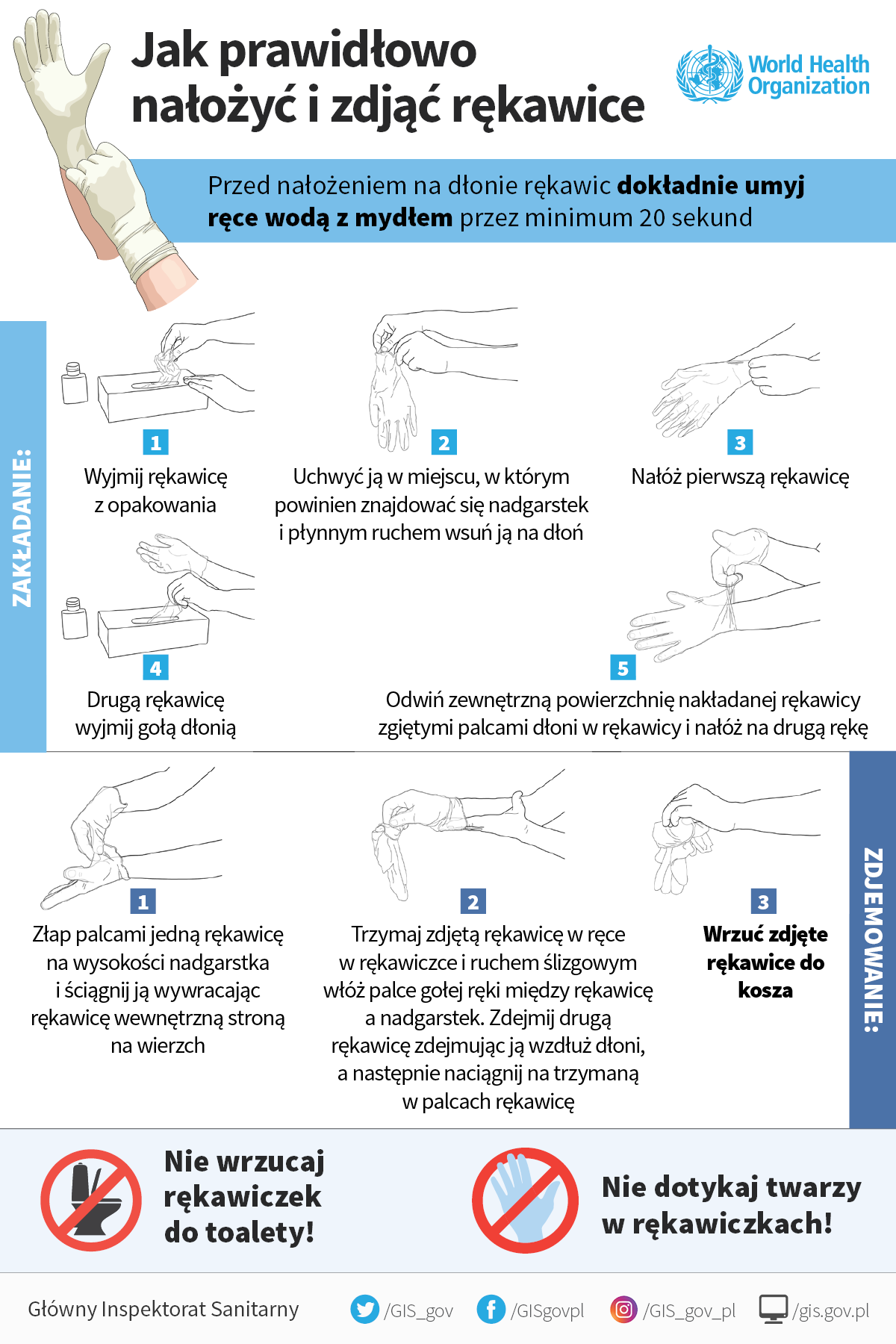 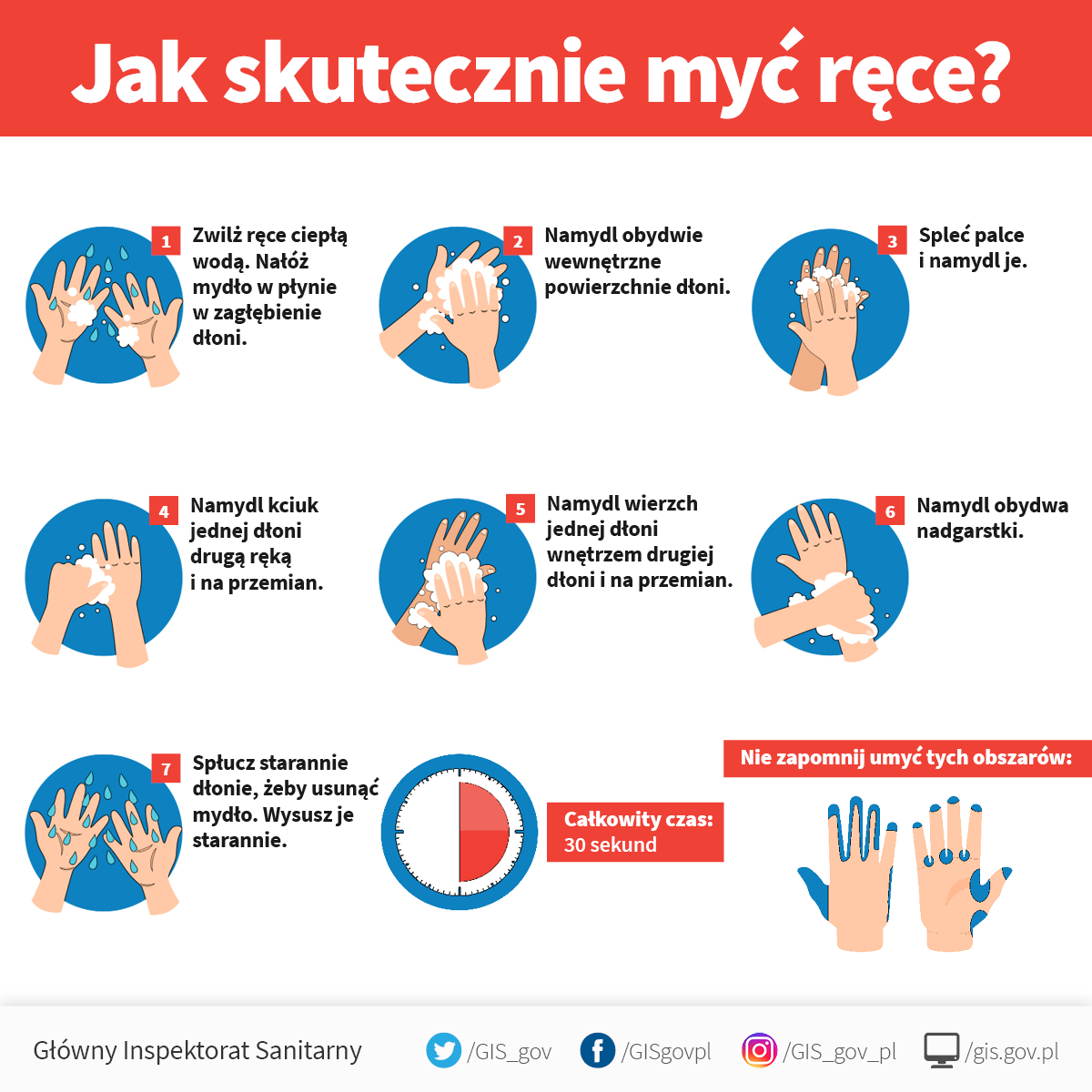 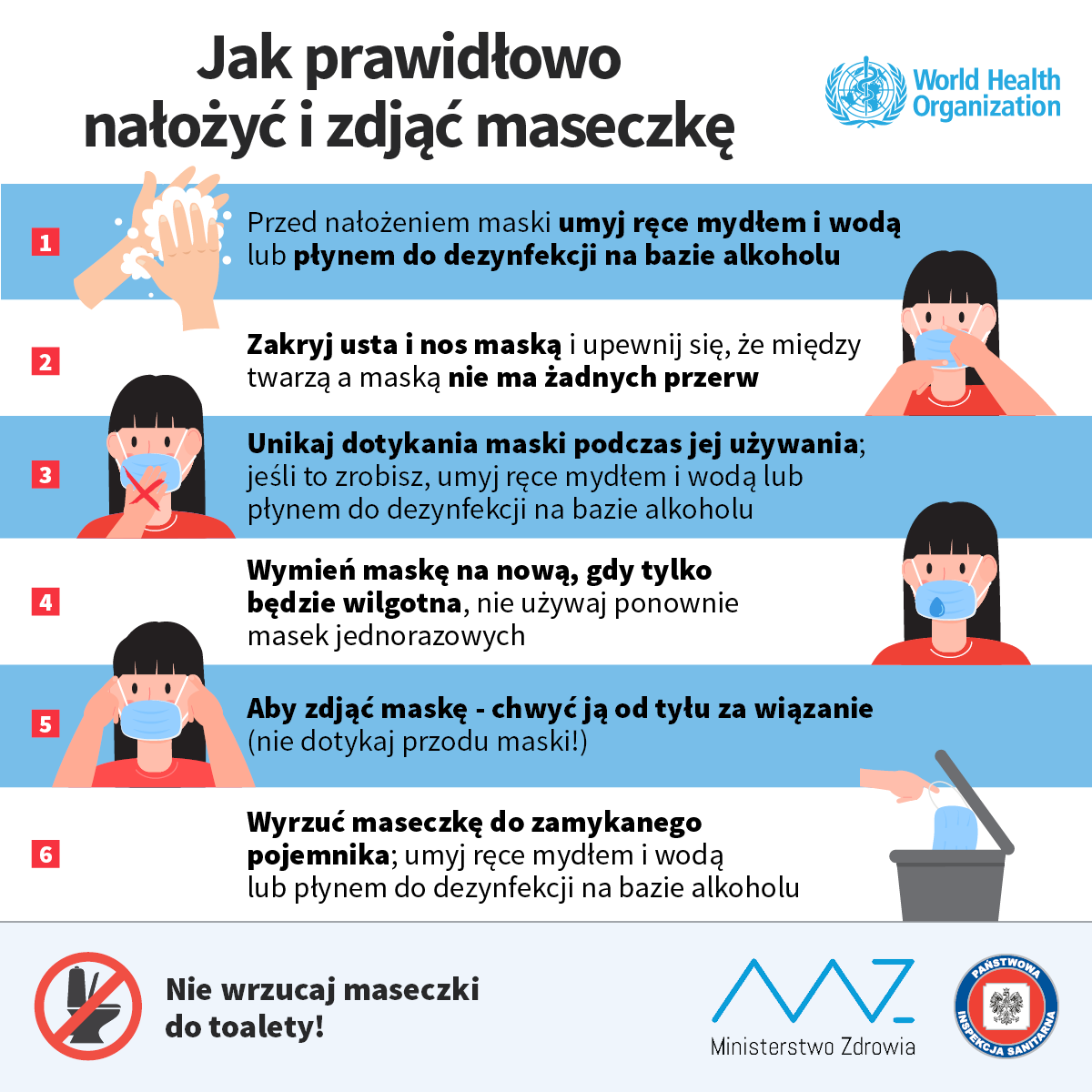 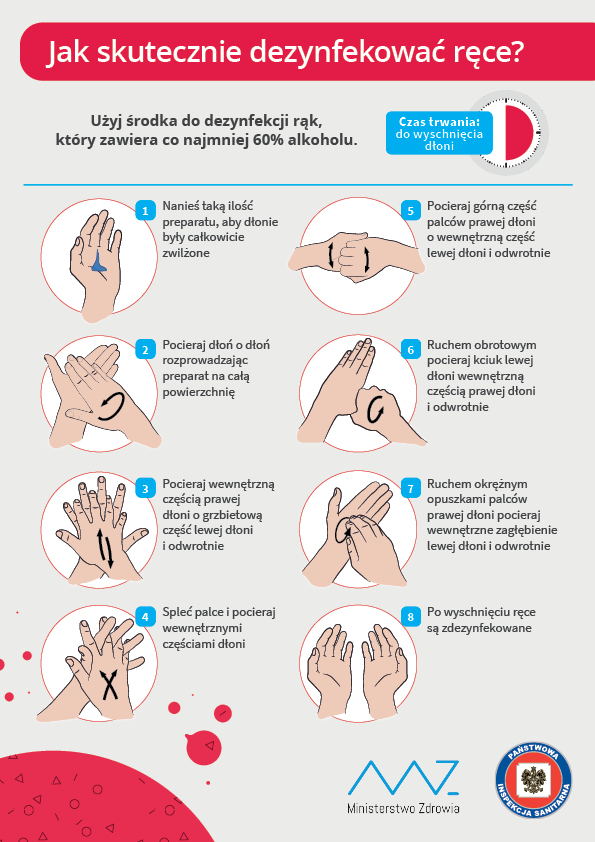 